Uwaga!!! Drugi obóz treningowy planowany dla grupy starszej od 2003 roku urodzenia w terminie 18.08 – 31.08.2014.Prawdopodobnie WDW Waplewo na Mazurach ( 9 dni) + COS Cetniewo nad Morzem (4 dni) maks. Koszt 1200 zł . Zapisy trwają- Info wkrótce na www lub u trenera.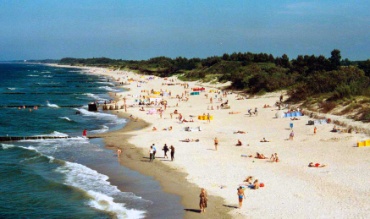 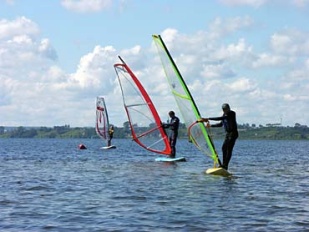 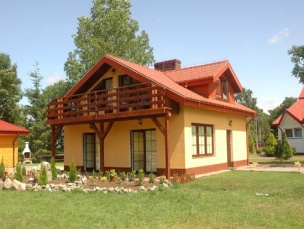 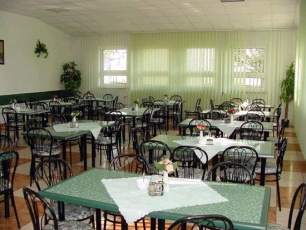 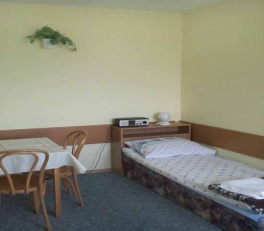 Obóz rekreacyjno - sportowy Dźwirzyno k / KołobrzeguObóz rekreacyjno - sportowy Dźwirzyno k / KołobrzeguObóz rekreacyjno - sportowy Dźwirzyno k / KołobrzeguObóz rekreacyjno - sportowy Dźwirzyno k / KołobrzeguObóz rekreacyjno - sportowy Dźwirzyno k / KołobrzeguObóz rekreacyjno - sportowy Dźwirzyno k / KołobrzeguTermin: 30.06-11.07.2014Termin: 30.06-11.07.2014Program Obozu :Program Obozu :Cena obozu zawiera:Cena obozu zawiera:OW ” GEO- SEA ”               ul. Piastowska 6a,                      78-131 Dźwirzyno www.geo-sea.ta.plLiczba miejsc :  100 osóbwiek uczestników 7-15 lat (najmłodszy r. 2007 lub dla młodszych wymagających od siebie i bardzo samodzielnych) Obóz dofinansowany ze środków m. st. WarszawyOW ” GEO- SEA ”               ul. Piastowska 6a,                      78-131 Dźwirzyno www.geo-sea.ta.plLiczba miejsc :  100 osóbwiek uczestników 7-15 lat (najmłodszy r. 2007 lub dla młodszych wymagających od siebie i bardzo samodzielnych) Obóz dofinansowany ze środków m. st. Warszawytreningi judo i egzaminy na wyższe stopniekurs ABC windsurfingu  - certyfikat,zajęcia  z profesjonalna kadrąkurs  ABC żeglarstwa  „ łódki Puck”- certyfikat,zajęcia z profesjonalna kadrąplażowanie i kąpiele w Morzu i w jez. Reskoliga obozowa z nagrodamizajęcia  : siatkówka, piłka nożna, badminton, koszykówka, tenis stołowy, un-hockej, strzelanie  z łuków i wiatrówek, kinoteka i innewycieczka do Kołobrzegu wraz  z rejsem po morzuwycieczka na „Dziki Zachód” do Zieleniewawycieczki regionalno-kulturoznawczedyskoteki, ognisko i chrzest na Samurja treningi judo i egzaminy na wyższe stopniekurs ABC windsurfingu  - certyfikat,zajęcia  z profesjonalna kadrąkurs  ABC żeglarstwa  „ łódki Puck”- certyfikat,zajęcia z profesjonalna kadrąplażowanie i kąpiele w Morzu i w jez. Reskoliga obozowa z nagrodamizajęcia  : siatkówka, piłka nożna, badminton, koszykówka, tenis stołowy, un-hockej, strzelanie  z łuków i wiatrówek, kinoteka i innewycieczka do Kołobrzegu wraz  z rejsem po morzuwycieczka na „Dziki Zachód” do Zieleniewawycieczki regionalno-kulturoznawczedyskoteki, ognisko i chrzest na Samurja zakwaterowanie : domki 4-7 os. z łazienkami wyżywienie – 4 posiłki dziennie realizację programu obozuprzejazd  - kolej i autokarubezpieczenie NNW 24h przejazd i pobytobsługę kadry – medycznej, trenerów,    wychowawców, przewodników, instruktorów sportpamiątka z obozuzakwaterowanie : domki 4-7 os. z łazienkami wyżywienie – 4 posiłki dziennie realizację programu obozuprzejazd  - kolej i autokarubezpieczenie NNW 24h przejazd i pobytobsługę kadry – medycznej, trenerów,    wychowawców, przewodników, instruktorów sportpamiątka z obozuOW ” GEO- SEA ”               ul. Piastowska 6a,                      78-131 Dźwirzyno www.geo-sea.ta.plLiczba miejsc :  100 osóbwiek uczestników 7-15 lat (najmłodszy r. 2007 lub dla młodszych wymagających od siebie i bardzo samodzielnych) Obóz dofinansowany ze środków m. st. WarszawyOW ” GEO- SEA ”               ul. Piastowska 6a,                      78-131 Dźwirzyno www.geo-sea.ta.plLiczba miejsc :  100 osóbwiek uczestników 7-15 lat (najmłodszy r. 2007 lub dla młodszych wymagających od siebie i bardzo samodzielnych) Obóz dofinansowany ze środków m. st. Warszawytreningi judo i egzaminy na wyższe stopniekurs ABC windsurfingu  - certyfikat,zajęcia  z profesjonalna kadrąkurs  ABC żeglarstwa  „ łódki Puck”- certyfikat,zajęcia z profesjonalna kadrąplażowanie i kąpiele w Morzu i w jez. Reskoliga obozowa z nagrodamizajęcia  : siatkówka, piłka nożna, badminton, koszykówka, tenis stołowy, un-hockej, strzelanie  z łuków i wiatrówek, kinoteka i innewycieczka do Kołobrzegu wraz  z rejsem po morzuwycieczka na „Dziki Zachód” do Zieleniewawycieczki regionalno-kulturoznawczedyskoteki, ognisko i chrzest na Samurja treningi judo i egzaminy na wyższe stopniekurs ABC windsurfingu  - certyfikat,zajęcia  z profesjonalna kadrąkurs  ABC żeglarstwa  „ łódki Puck”- certyfikat,zajęcia z profesjonalna kadrąplażowanie i kąpiele w Morzu i w jez. Reskoliga obozowa z nagrodamizajęcia  : siatkówka, piłka nożna, badminton, koszykówka, tenis stołowy, un-hockej, strzelanie  z łuków i wiatrówek, kinoteka i innewycieczka do Kołobrzegu wraz  z rejsem po morzuwycieczka na „Dziki Zachód” do Zieleniewawycieczki regionalno-kulturoznawczedyskoteki, ognisko i chrzest na Samurja Cena dla członka klubu:       1300 PLNCena dla nie klubowiczów:  1500 PLNCena dla członka klubu:       1300 PLNCena dla nie klubowiczów:  1500 PLN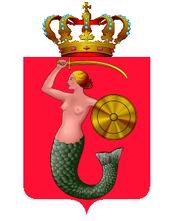 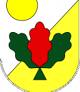 Warunki uczestnictwa:  zgłoszenie do trenera prowadzącego do 15.04.2014 r.I Rata - 700 PLN do 30.04.2014 r.           II Rata – reszta kwoty do 30.05.2014 r.Nazwa i nr konta na naszej stronie www w zakładce KONTAKT – tytuł przelewu- Imię Nazwisko - DźwirzynoInformacje bieżące: tel: 513-96-16-16 , www.judofightclub.pl w zakładce OBOZYOrganizator wyjazdu : UKS Judo Fight ClubWarunki uczestnictwa:  zgłoszenie do trenera prowadzącego do 15.04.2014 r.I Rata - 700 PLN do 30.04.2014 r.           II Rata – reszta kwoty do 30.05.2014 r.Nazwa i nr konta na naszej stronie www w zakładce KONTAKT – tytuł przelewu- Imię Nazwisko - DźwirzynoInformacje bieżące: tel: 513-96-16-16 , www.judofightclub.pl w zakładce OBOZYOrganizator wyjazdu : UKS Judo Fight ClubWarunki uczestnictwa:  zgłoszenie do trenera prowadzącego do 15.04.2014 r.I Rata - 700 PLN do 30.04.2014 r.           II Rata – reszta kwoty do 30.05.2014 r.Nazwa i nr konta na naszej stronie www w zakładce KONTAKT – tytuł przelewu- Imię Nazwisko - DźwirzynoInformacje bieżące: tel: 513-96-16-16 , www.judofightclub.pl w zakładce OBOZYOrganizator wyjazdu : UKS Judo Fight ClubWarunki uczestnictwa:  zgłoszenie do trenera prowadzącego do 15.04.2014 r.I Rata - 700 PLN do 30.04.2014 r.           II Rata – reszta kwoty do 30.05.2014 r.Nazwa i nr konta na naszej stronie www w zakładce KONTAKT – tytuł przelewu- Imię Nazwisko - DźwirzynoInformacje bieżące: tel: 513-96-16-16 , www.judofightclub.pl w zakładce OBOZYOrganizator wyjazdu : UKS Judo Fight Club